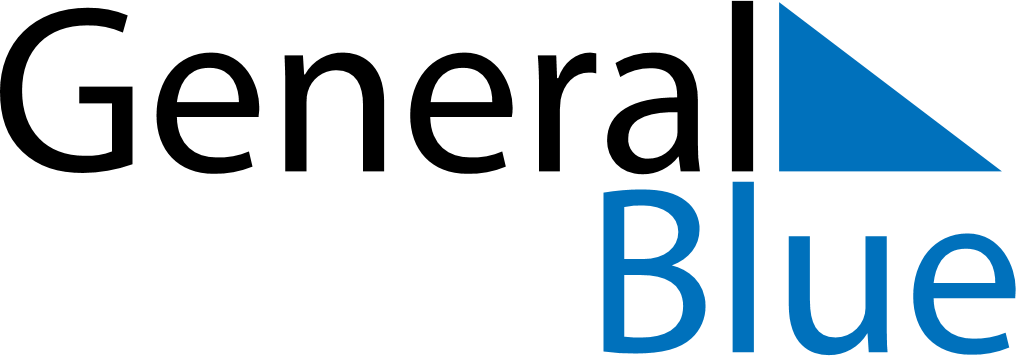 June 2024June 2024June 2024June 2024June 2024June 2024June 2024Camana, Arequipa, PeruCamana, Arequipa, PeruCamana, Arequipa, PeruCamana, Arequipa, PeruCamana, Arequipa, PeruCamana, Arequipa, PeruCamana, Arequipa, PeruSundayMondayMondayTuesdayWednesdayThursdayFridaySaturday1Sunrise: 6:12 AMSunset: 5:24 PMDaylight: 11 hours and 11 minutes.23345678Sunrise: 6:13 AMSunset: 5:24 PMDaylight: 11 hours and 11 minutes.Sunrise: 6:13 AMSunset: 5:24 PMDaylight: 11 hours and 11 minutes.Sunrise: 6:13 AMSunset: 5:24 PMDaylight: 11 hours and 11 minutes.Sunrise: 6:13 AMSunset: 5:24 PMDaylight: 11 hours and 10 minutes.Sunrise: 6:14 AMSunset: 5:24 PMDaylight: 11 hours and 10 minutes.Sunrise: 6:14 AMSunset: 5:24 PMDaylight: 11 hours and 10 minutes.Sunrise: 6:14 AMSunset: 5:24 PMDaylight: 11 hours and 9 minutes.Sunrise: 6:15 AMSunset: 5:24 PMDaylight: 11 hours and 9 minutes.910101112131415Sunrise: 6:15 AMSunset: 5:24 PMDaylight: 11 hours and 9 minutes.Sunrise: 6:15 AMSunset: 5:24 PMDaylight: 11 hours and 9 minutes.Sunrise: 6:15 AMSunset: 5:24 PMDaylight: 11 hours and 9 minutes.Sunrise: 6:15 AMSunset: 5:25 PMDaylight: 11 hours and 9 minutes.Sunrise: 6:16 AMSunset: 5:25 PMDaylight: 11 hours and 8 minutes.Sunrise: 6:16 AMSunset: 5:25 PMDaylight: 11 hours and 8 minutes.Sunrise: 6:16 AMSunset: 5:25 PMDaylight: 11 hours and 8 minutes.Sunrise: 6:17 AMSunset: 5:25 PMDaylight: 11 hours and 8 minutes.1617171819202122Sunrise: 6:17 AMSunset: 5:25 PMDaylight: 11 hours and 8 minutes.Sunrise: 6:17 AMSunset: 5:25 PMDaylight: 11 hours and 8 minutes.Sunrise: 6:17 AMSunset: 5:25 PMDaylight: 11 hours and 8 minutes.Sunrise: 6:17 AMSunset: 5:26 PMDaylight: 11 hours and 8 minutes.Sunrise: 6:18 AMSunset: 5:26 PMDaylight: 11 hours and 8 minutes.Sunrise: 6:18 AMSunset: 5:26 PMDaylight: 11 hours and 8 minutes.Sunrise: 6:18 AMSunset: 5:26 PMDaylight: 11 hours and 8 minutes.Sunrise: 6:18 AMSunset: 5:26 PMDaylight: 11 hours and 8 minutes.2324242526272829Sunrise: 6:19 AMSunset: 5:27 PMDaylight: 11 hours and 8 minutes.Sunrise: 6:19 AMSunset: 5:27 PMDaylight: 11 hours and 8 minutes.Sunrise: 6:19 AMSunset: 5:27 PMDaylight: 11 hours and 8 minutes.Sunrise: 6:19 AMSunset: 5:27 PMDaylight: 11 hours and 8 minutes.Sunrise: 6:19 AMSunset: 5:27 PMDaylight: 11 hours and 8 minutes.Sunrise: 6:19 AMSunset: 5:28 PMDaylight: 11 hours and 8 minutes.Sunrise: 6:19 AMSunset: 5:28 PMDaylight: 11 hours and 8 minutes.Sunrise: 6:19 AMSunset: 5:28 PMDaylight: 11 hours and 8 minutes.30Sunrise: 6:20 AMSunset: 5:29 PMDaylight: 11 hours and 8 minutes.